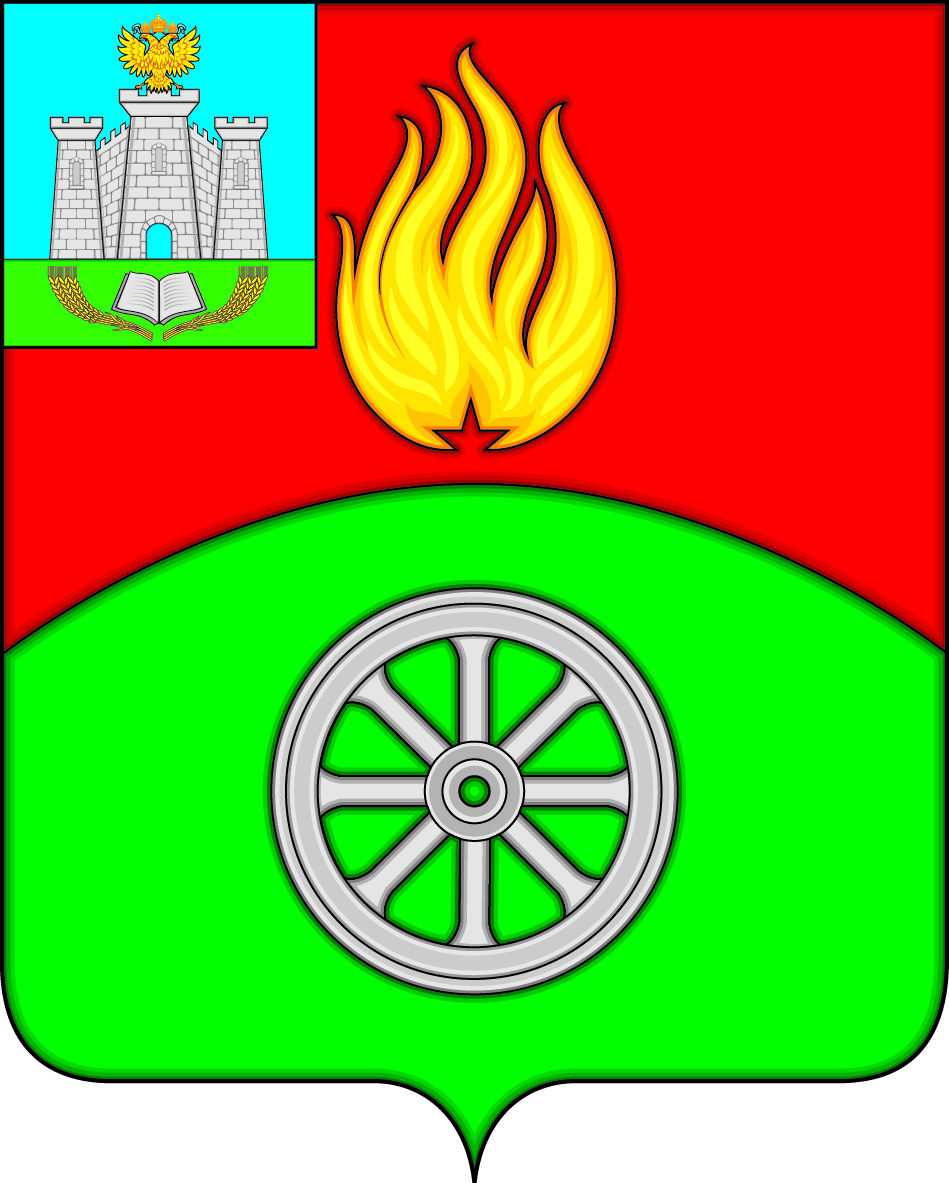 РОССИЙСКАЯ  ФЕДЕРАЦИЯОРЛОВСКАЯ  ОБЛАСТЬВЕРХОВСКИЙ  РАЙОН  АДМИНИСТРАЦИЯ  ПОСЕЛКА  ВЕРХОВЬЕ
ПОСТАНОВЛЕНИЕ
О внесении изменений в постановление администрации поселка Верховье от 05.06.2019 № 107 «Об утверждении Реестра мест сбора твердых бытовых отходов на территории поселка Верховье»
В соответствии с Федеральным законом от 06.10.2003 N 131-ФЗ "Об общих принципах организации местного самоуправления в Российской Федерации", постановлением Правительства Российской Федерации от 10.02.1997 N 155 "Об утверждении Правил предоставления услуг по вывозу твердых и жидких бытовых отходов", СанПиН 2.1.7.3550-19 от 01.01.2020  «Санитарн-эпидемиологические требования к содержанию территорий муниципальных образований, Правилами благоустройства и содержания территории муниципального образования пгт. Верховье Верховского района Орловской области, утвержденными решением Верховского поселкового Совета народных депутатов от 27.12.2017 N 19/7, заключением о соответствии (несоответствии) мест (площадок) накопления твердых коммунальных отходов от 28.08.2020г. № 4 администрация поселка Верховье постановляет:
1. Внести в Постановление администрации поселка Верховье от 05.06.2019 года № 107 «Об утверждении Реестра мест сбора твердых бытовых отходов на территории поселка Верховье» следующие изменения:Приложение к постановлению «Об утверждении Реестра мест сбора твердых бытовых отходов на территории поселка Верховье» изложить в новой редакции согласно приложению.2. Данное постановление подлежит опубликованию на официальном сайте администрации поселка Верховье в сети Интернет.3. Контроль исполнения настоящего постановления возложить на главного специалиста администрации поселка Верховье Н. А. Головину.Глава поселка Верховье                                                                      М. В. ВеличкинаПриложение к Постановлению администрации поселка Верховьеот 31.08.2020г. № 131Приложение к постановлению администрации поселка ВерховьеОт 05.06.2019 № 107Реестр мест (площадок) накопления твердых коммунальных отходов на территории поселка Верховье«31» августа 2020г.№ 131п. Верховье№ п/пАдрес контейнерной площадкиДанные о технических характеристиках мест (площадок) накопления ТКОДанные о технических характеристиках мест (площадок) накопления ТКОДанные о технических характеристиках мест (площадок) накопления ТКОДанные о технических характеристиках мест (площадок) накопления ТКОДанные о технических характеристиках мест (площадок) накопления ТКОДанные о технических характеристиках мест (площадок) накопления ТКОДанные о технических характеристиках мест (площадок) накопления ТКОДанные о технических характеристиках мест (площадок) накопления ТКОДанные о технических характеристиках мест (площадок) накопления ТКОДанные о технических характеристиках мест (площадок) накопления ТКОДанные о технических характеристиках мест (площадок) накопления ТКОДанные о технических характеристиках мест (площадок) накопления ТКОДанные о собственниках мест (площадок) накопления ТКОДанные об источниках образования ТКО, которые складируются в местах  (площадках) накопления ТКО (адреса объектов капитального строительства,  в результате деятельности которых образуются ТКО)№ п/пАдрес контейнерной площадкиМатериал покрытия контейнерной площадкиПлощадь контейнерной площадки, м.кв.Количество размещенных мусоросборниковКоличество размещенных мусоросборниковКоличество размещенных мусоросборниковКоличество размещенных мусоросборниковКоличество планируемых к размещению мусоросборниковКоличество планируемых к размещению мусоросборниковКоличество планируемых к размещению мусоросборниковКоличество планируемых к размещению мусоросборниковМатериал контейнеровНаличие ограждения контейнерной площадки, да/нетСобственник контейнерной площадкиДанные об источниках образования ТКО, которые складируются в местах  (площадках) накопления ТКО (адреса объектов капитального строительства,  в результате деятельности которых образуются ТКО)№ п/пАдрес контейнерной площадкиМатериал покрытия контейнерной площадкиПлощадь контейнерной площадки, м.кв.Контейнеров, штОбъем 
(для каждого типа), куб.м.Бункеров, шт.Объем (для каждого типа), куб.м.Контейнеров, штОбъем 
(для каждого типа), куб.м.Бункеров, шт.Объем (для каждого типа), куб.м.Материал контейнеровНаличие ограждения контейнерной площадки, да/нетСобственник контейнерной площадкиДанные об источниках образования ТКО, которые складируются в местах  (площадках) накопления ТКО (адреса объектов капитального строительства,  в результате деятельности которых образуются ТКО)1П. Верховье, ул. Ленина, д. 127Асфальтобетон/ ж/б плита11,05--50,7518металлДаАдминистрация поселка ВерховьеДома, расположенные по ул. Ленина № 117,119,121,123,125,127,1292П. Верховье, ул.Ленина (за магазином)Асфальтобетон/ ж/б плита9.35----40,75--металлДаАдминистрация поселка ВерховьеДома, расположенные по ул. Ленина № 66,89,91,93,95,97,99,101,103а,105,107,109,111,113,115.3П. Верховье, ул. Чапаева, д. 7Асфальтобетон/ ж/б плита15,3----70,7518металлДаАдминистрация поселка ВерховьеДома, расположенные по ул. Чапаева № 1,3,6,7, ул. 7 Ноября № 1,3, ул. Ленина № 28,30,53, ул. Советская № 55,53.4П. Верховье, ул. ВосточнаяАсфальтобетон/ ж/б плита11,05----50,7518металлДаАдминистрация поселка ВерховьеДома, расположенные по ул. МКК № 1-4,30-36, ул. Восточная № 4,6,8,10,12,12а,14,16,18,20.5П. Верховье, ул. Ленина, д. 15Асфальтобетон/ ж/б плита11,05----50,75--металлДаАдминистрация поселка ВерховьеДома, расположенные по ул. Ленина № 6,15,17,19,21.6П. Верховье, ул. Королева, д. 16Асфальтобетон/ ж/б плита9,35----40,7518металлДаАдминистрация поселка ВерховьеДома, расположенные по ул. Королева № 7,12-21,27,29,31,33,35,37,39,41,43,45,47,47а,49,51,55,57,59.7Ул. Чапаева, д. 12Асфальтобетон/ ж/б плита13,09----60,75--металлдаАдминистрация поселка ВерховьеДома, расположенные по ул. Чапаева № 6,8,10,12,14,16,18-33; по ул. Красноармейская, ул. Коминтерна № 30,32,28,22-25,27 по ул. Комсомольская № 3,5,7,9,11,13,15.8П Верховье, ул. Мира, д. 14Асфальтобетон/ ж/б плита11,05----50,7518металлДаАдминистрация поселка ВерховьеДома расположенные по ул. Ленина №8,10,12, 14,23,25,27,29, ул. Мира № 1,2,4,6,8,10,12,14,16, ул. Герцена № 3-16,18, ул. С. Разина № 1-15,17-24,26,28,30.9П. Верховье, ул. Коминтерна, д. 8Асфальтобетон/ ж/б плита15,3----70,7518металлДаАдминистрация поселка ВерховьеДома, расположенные по ул. Коминтерна № 1-12,14.10П. Верховье,ул. НПС Асфальтобетон/ ж/б плита7,14----30,75--металлДаАдминистрация поселка ВерховьеДома, расположенные по ул. НПС д. 1,2,3,4,511П. Верховье, ул. МолодежнаяАсфальтобетон/ ж/б плита7,14----30,7518металлДаАдминистрация поселка ВерховьеДома, расположенные по ул. Молодежная № 3,5-8,8а,10,10а,11-13, ул. Ливенская № 6,10,12, ул. Раздольная № 6,8,10,12,14,16, ул. Весенняя № 1-4,6,8, ул. Трудовская № 1,5,7.12П. Верховье, ул. Курчатова (пересечение с ул. Объездная)Асфальтобетон/ ж/б плита9.35----40,75--металлДаАдминистрация поселка ВерховьеДома, расположенные по ул. Курчатова № 9-20, Крупской № 1,3,6-10,12-15,16а,18,20,22,24,28,30,32,34,36, пер. Мирный № 1,2, ул. Коминтерна №35,37,41,43,50,54,58,60,52,5613П. Верховье, ул. Ломоносова (на пересечении с Мичуринской)Асфальтобетон/ ж/б плита11,05----50,7518металлДаАдминистрация поселка ВерховьеДома, расположенные по ул. Мичуринская, Ломоносова, Цветочная, Луговая14П. Верховье, пер. БольничныйАсфальтобетон/ ж/б плита 5,1  ----20.75--металлдаАдминистрация поселка ВерховьеДома, расположенные в пер. Больничный № 1,3,5,9,11,23,25,27,13.15Ул. Привокзальная, д. 17Асфальтобетон/ ж/б плита7,14----30,75--металлдаАдминистрация поселка ВерховьеДома, расположенные по ул. Привокзальной № 9, 13, 17,3,21,27,29, ул. Советская № 48,50.16Тургенева, д. 7Асфальтобетон/ ж/б плита9,35----40,75--металлдаАдминистрация поселка ВерховьеДома, расположенные по ул. Тургенева № 1-6,8,11,14-20,22,24,26, ул. Первомайская № 17,23, пер. Ялымова, ул. Ленина № 18,20,22,24,37,39,41,45,47,49, ул. Ломоносова 2-11.17Привокзальная, д. 96 (Паровозная, д.1)Асфальтобетон/ ж/б плита5,1----20,75--металлдаАдминистрация поселка ВерховьеДома, расположенные по улице Привокзальная №86,88,92,94,96, ул. Паровозная № 3,5,7,10,12,14,16,16а,18.18Ягодная 88 (Железнодорожная)Асфальтобетон/ ж/б плита7,14----30,7518металлдаАдминистрация поселка ВерховьеДома, расположенные по ул. Железнодорожная № 2-11,13-16,18-24,26,28-31,33,34,40, ул. Дружбы № 1-11,14-17,19,21,23,25,29,33,35,37.19пер. СХТАсфальтобетон/ ж/б плита5,1----20,75--металлдаАдминистрация поселка ВерховьеДома расположенные по ул. Советсская № 9,11, пер. СХТ20Советская, д. 14 (Россельхозбанк)Асфальтобетон/ ж/б плита11,05----50,7518металлдаАдминистрация поселка ВерховьеДома, расположенные по ул. Заводская № 2,2а,4,4а,5,6,6а, ул. Советская № 1,3,5,7 1,3,5,721Привокзальная, д. 26Асфальтобетон/ ж/б плита9,35----40,75--металлдаАдминистрация поселка ВерховьеДома, расположенные по ул. Привокзальная № 10,12,14,16,18,20,22,24,28,32,34,36,38,40,42, ул. Садовая № 3,5,9,13,15,17,19,21,23,25,27,29,31,33,35,37,3922Привокзальная (напротив пер. Больничного)Асфальтобетон/ ж/б плита5,1----20,75--металлдаАдминистрация поселка ВерховьеДома, расположенные по ул. Привокзальная № 46,54,58,60,64,66,68,70,72,74,76,78,80,82,84.23Советская, д. 99аАсфальтобетон/ ж/б плита7,14----30,75--металлдаАдминистрация поселка ВерховьеДома, расположенные по ул. Советская № 93,95,97,99,103,105, ул. Ленина № 58.24Советская, д. 85Асфальтобетон/ ж/б плита5,1----20,75--металлдаАдминистрация поселка ВерховьеДома, расположенные по ул. Советская № 81,83,85,87,77,79,91, ул. Победы № 1-5, ул. Самарева № 1,2.25Елецкая, д. 17Асфальтобетон/ ж/б плита3,4----10,75--металлдаАдминистрация поселка ВерховьеДом № 17 по ул. Елецкая 26Ул. Коминтерна (напротив д. № 24 по ул. Бондаренко)Асфальтобетон/ ж/б плита7,14----30,75--металлдаАдминистрация поселка ВерховьеДома, расположенные по ул. Коминтерна № 34,36,38, ул. Пионерская № 7,9-11,13-17, ул. Бондаренко № 9,11,12,17,19,20,22,24, ул. Гуляева № 1-827Дзержинского, 39 (со стороны ул. Молодежная)Асфальтобетон/ ж/б плита7,14----30,75--металлдаАдминистрация поселка ВерховьеДома, расположенные по ул. Дзержинского № 27,29,30,32,33,35,37,39,31,40,38, по ул. Самарева № 15,30,31,33,34,36-40,42, ул. Кладовщикова № 39,41,43,45.28Горького, д. 5Асфальтобетон/ ж/б плита7,14----30,75--металлдаАдминистрация поселка ВерховьеДома, расположенные по ул. Горького № 1-4,6а,7-14,16а,17-24, ул. Советская № 27,29, ул. Первомайская № 3,6-14, пер. Пушкина № 2-4.29Пересечение улиц Объездная и ЛомоносоваАсфальтобетон/ ж/б плита7,14----30,75--металлдаАдминистрация поселка ВерховьеДома, расположенные по ул. Ломоносова № 12-24, ул. Горького № 37-44,46-50,52, ул. Тургенева № 23,25,27-30,32-34,36,38,40.30Пересечение улиц Ленина и КурчатоваАсфальтобетон/ ж/б плита7,14----30,75--металлдаАдминистрация поселка ВерховьеДома, расположенные по пер. АТП 1-5, ул. Курчатова № 1-6,8, ул.  Кладовщикова № 2-6,8-11, ул. Ленина № 50,52,54,56,60,77,79,81,83,85,87.31Кладовщикова, д. 30Асфальтобетон/ ж/б плита3,4----10,75--металлдаАдминистрация поселка ВерховьеДома, расположенные по ул. Кладовщикова № 30-33,35,22,24,26.32Пересечение улиц Гагарина и ОбъезднаяАсфальтобетон/ ж/б плита5,1----20,75--металлдаАдминистрация поселка ВерховьеДома, расположенные по ул. Гагарина № 1,2,2а,3-7,9,11,ул. Красноармейская № 14,16,18,20,24,26.33Базарная, д. 1Асфальтобетон/ ж/б плита5,1----20,75--металлдаАдминистрация поселка ВерховьеДома, расположенные по ул. Базарная № 1,3,5,7,11,13,17,19, пер. Больничный № 15,17,19,19а.34Ул. Советская, д. 4Асфальтобетон/ ж/б плита3,4----10,75--металлдаАдминистрация поселка ВерховьеДома, расположенные по ул. Советская № 2,6.35Пересечение улиц Пионерская и СоветскаяАсфальтобетон/ ж/б плита5,1----20,75--металлдаАдминистрация поселка ВерховьеДома, расположенные по ул. Советская № 66,69,73, ул. Пионерская № 1-3,5,8, пер. Московский № 2-5,7.36Ул. Елецкая №1Асфальтобетон/ ж/б плита3,4----10,75--металлдаАдминистрация поселка ВерховьеДома, расположенные по ул. Елецкая № 1-4.37Ул. Елецкая №2Асфальтобетон/ ж/б плита3,4----10,75--металлдаАдминистрация поселка ВерховьеДома, расположенные по ул. Елецкая № 5-8.38Ул. Елецкая №3Асфальтобетон/ ж/б плита3,4----10,75--металлдаАдминистрация поселка ВерховьеДома, расположенные по ул. Елецкая № 9-12.39Ул. Елецкая №4Асфальтобетон/ ж/б плита3,4----10,75--металлдаАдминистрация поселка ВерховьеДома, расположенные по ул. Елецкая № 13-15.40Ул. 8 марта (в районе д. 11)Асфальтобетон/ ж/б плита11,05----50,75металлдаАдминистрация поселка ВерховьеДома, расположенные по ул. Полевая, ул. 8 Марта